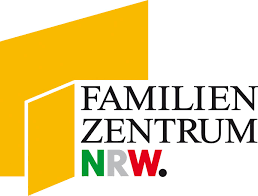 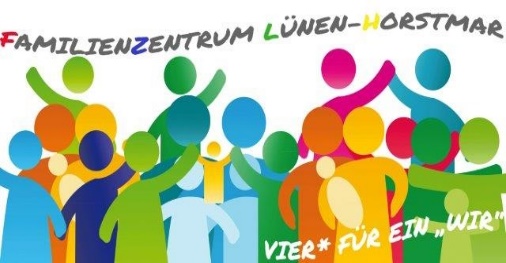 Herzlich Willkommen zu unseremoffenen ElterncafeJeden Dienstag von 14:00-15:45 UhrElterncafé in der Städt. KiTa QuerstaßeQuerstr. 2344532 LünenTel.: 02306/ 44893Jeden Mittwoch von 9:00-10:30 UhrStehcafé in der Kath. KiTa „Herz Mariä“Preußenstr.9444532 LünenTel.: 02306 401492 Mal MonatlichEv. KiTa „Unter dem Regenbogen“Mohnblumenweg  444534 LünenTel.:02306 42550In der zweiten ungeraden Woche eines MonatsDonnerstags von 14:00-15:45 UhrDRK KiTa „Seeparkzwerge“Baukelweg 1544532 LünenTel.: 02306 943178